Фотоотчет детских работ «В мире фантазий».Воспитатель – Козырь О.А. 25.02.2020.Задачи : 1 Способствовать ознакомлению детей  с разнообразными способами рисования.2. Способствовать формированию умений  по использованию в работе разнообразного материала для рисования.Существует много различных техник  рисования. С детьми младшего возраста обычно используют следующие способы рисования:Рисование пальчиками;Рисование ладошкой;Тычок поролоном;Тычок ватной палочкой;Оттиск пробкой;Оттиск различными печатками Мы с ребятами  рисовали не только вышеперечисленными способами, но и пробовали более сложные для их возраста.Освоение разнообразных техник рисования идет от простого к сложному. Начали мы с рисования ладошками, пальчиками. Для этого нам понадобилась всего лишь обычная бумага, краски и, конечно же, детские ручки. Вот какие работы у нас получились: «Осеннее дерево» ,«Белые снежинки»  - рисование пальчиками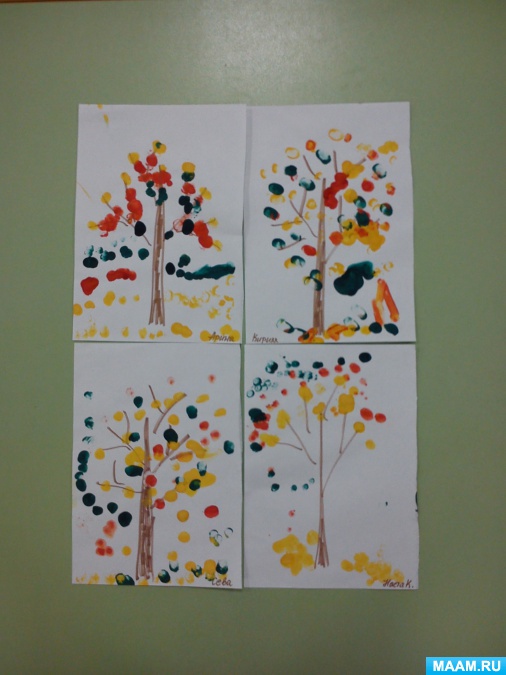 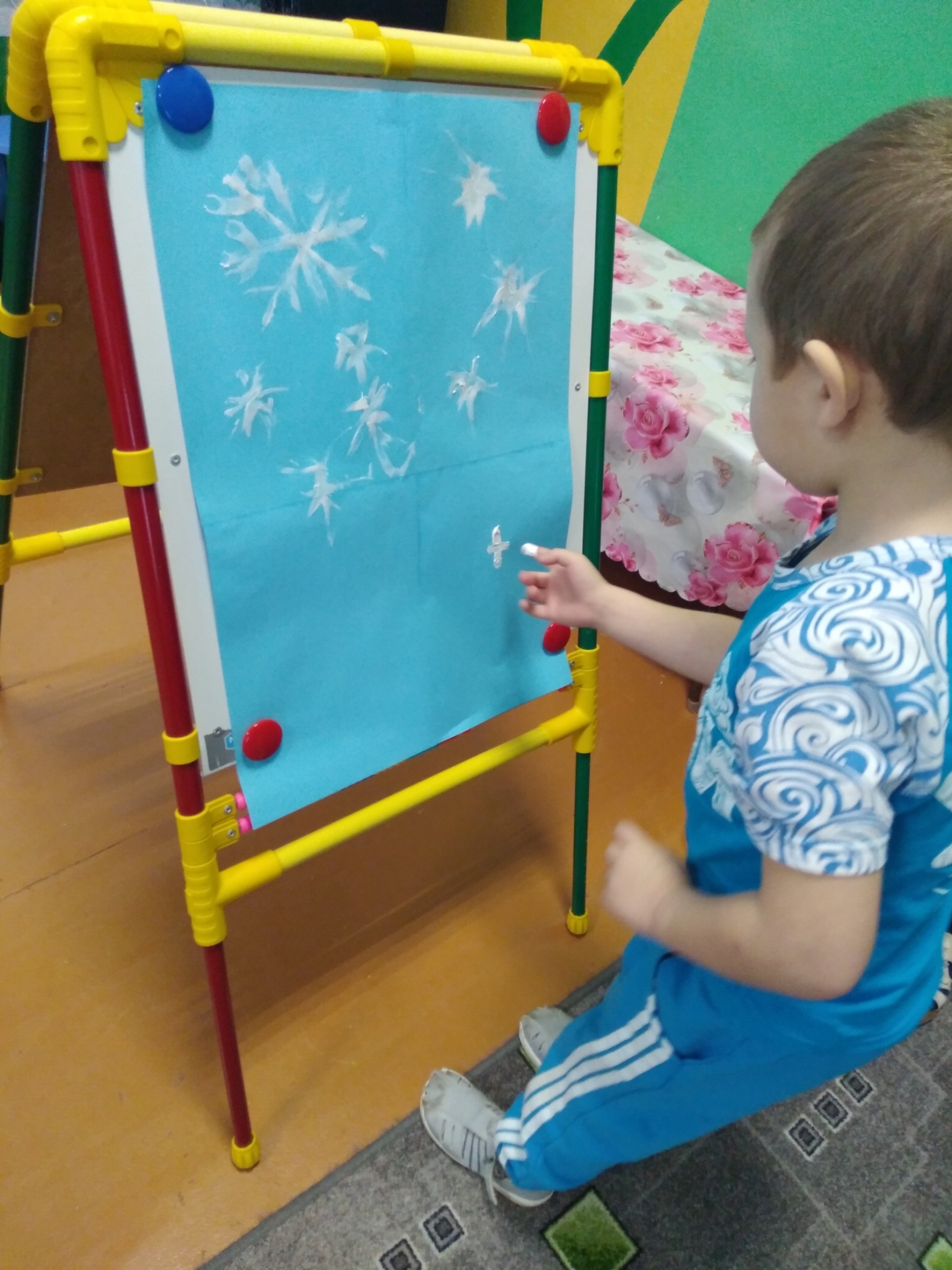 «Веселая ферма» - рисование тычком сухой кистью.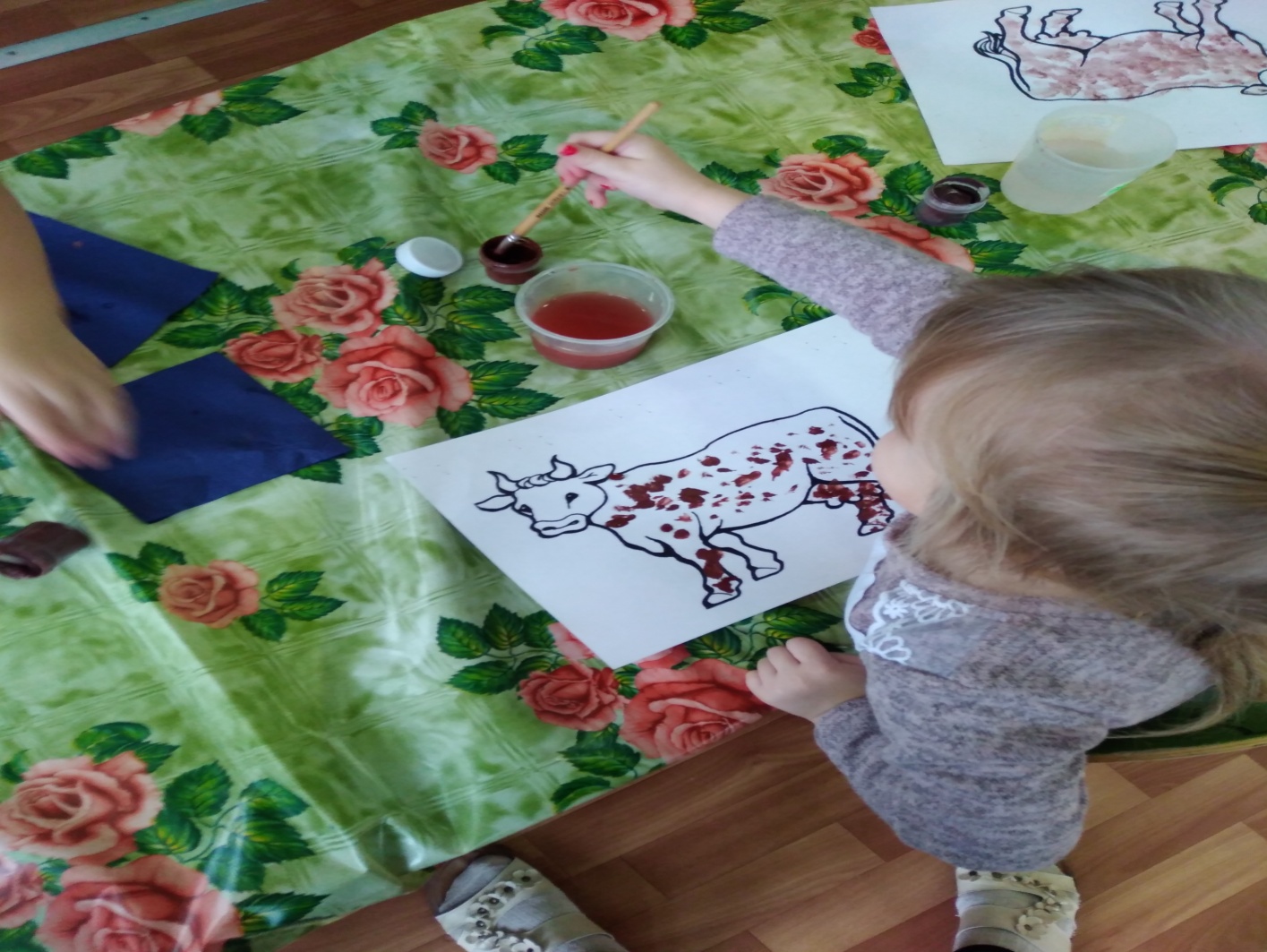 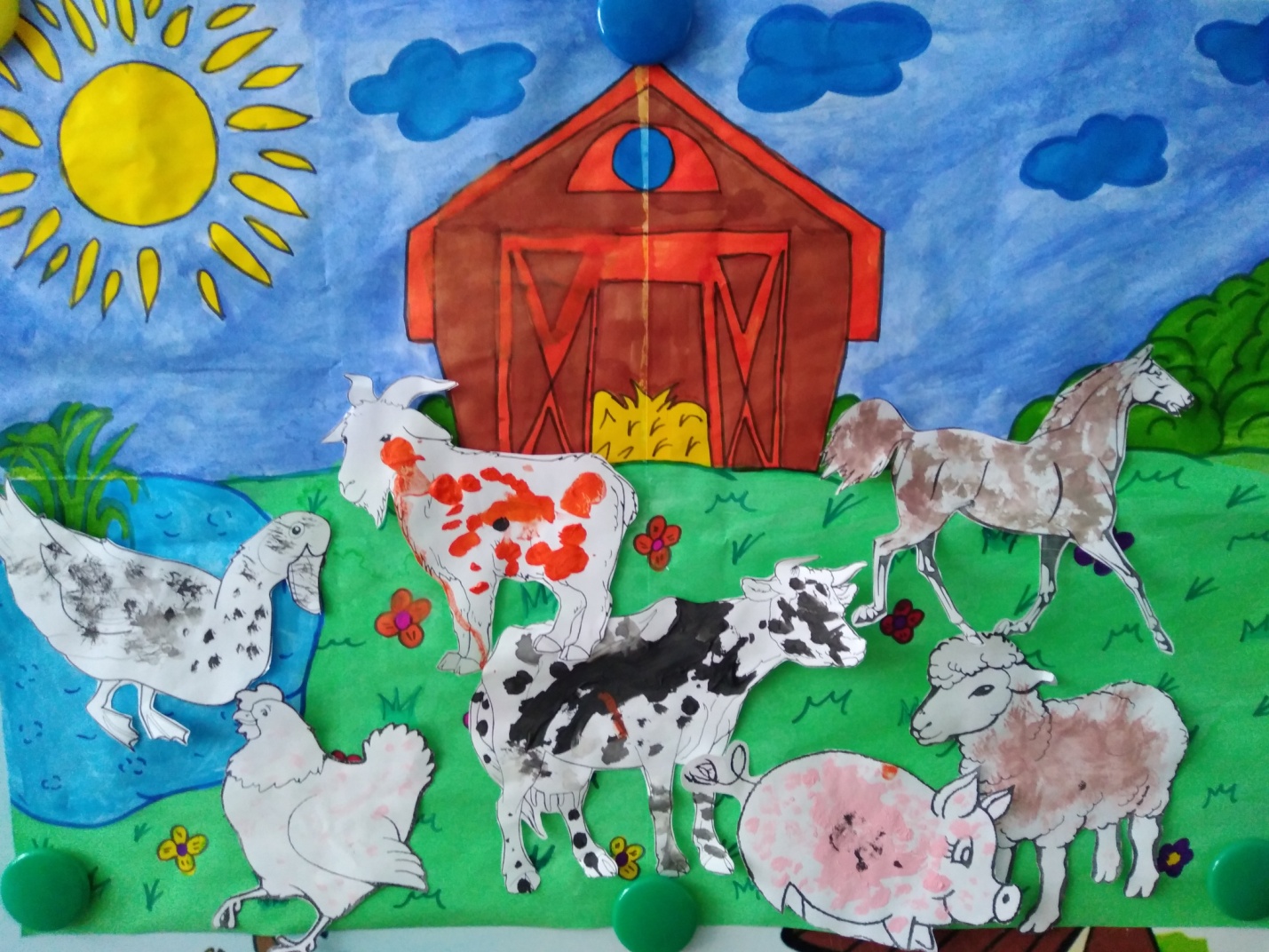 «Птичка синичка» - рисование ладошкой и пальчиками.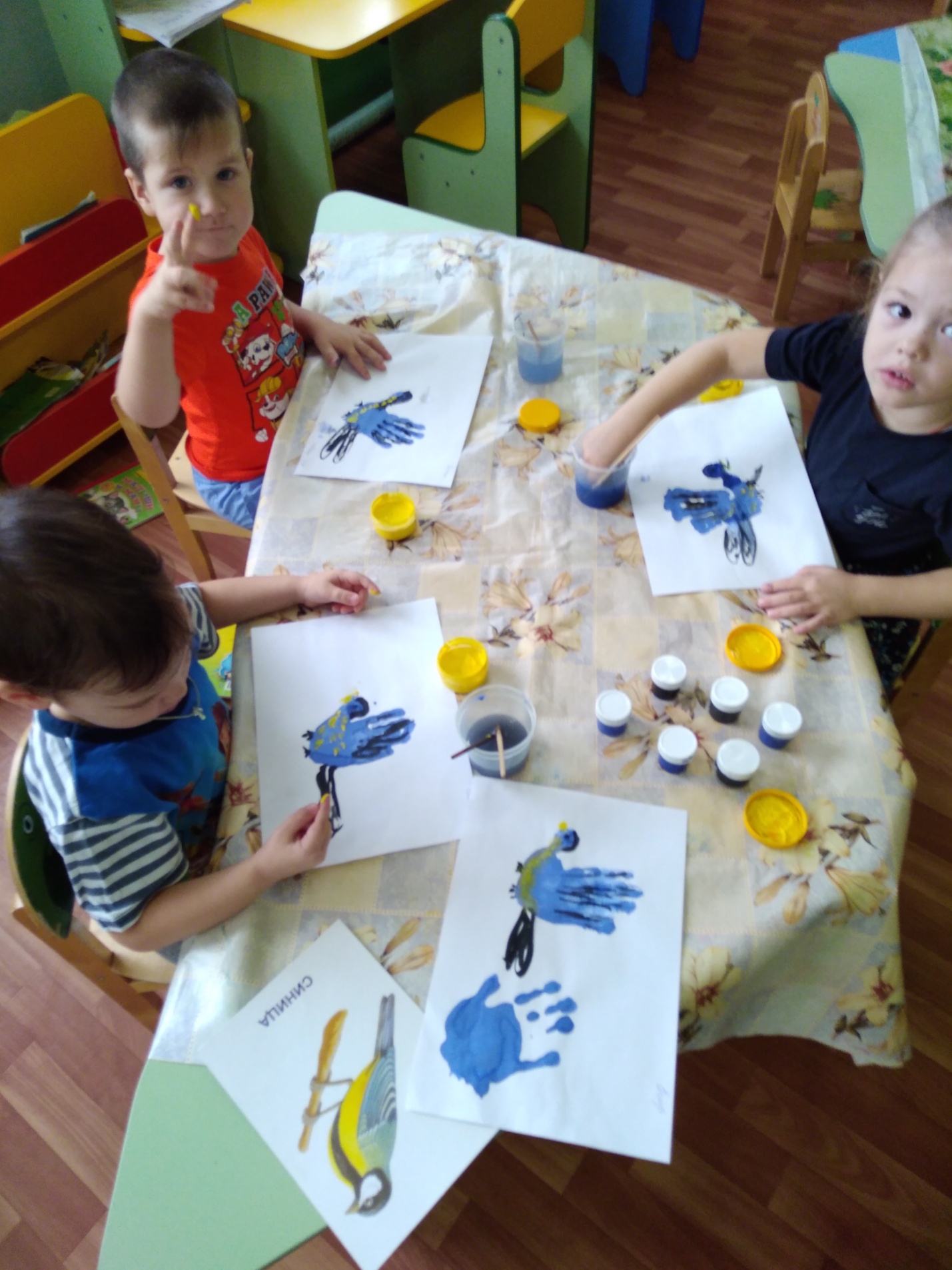 «Разноцветные бабочки» - рисование ладошками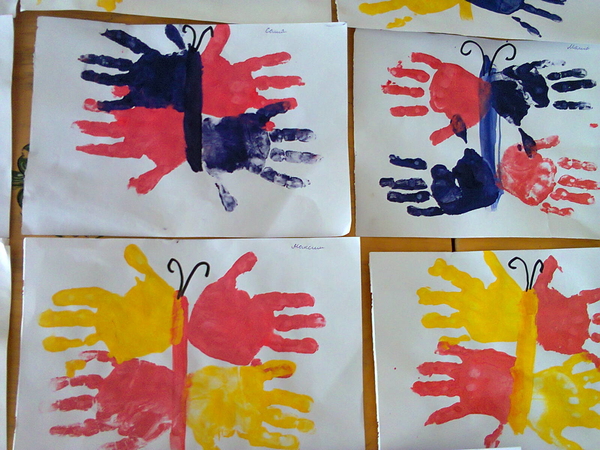 «Снег идет», «Дождик кап-кап» - рисование ватными палочками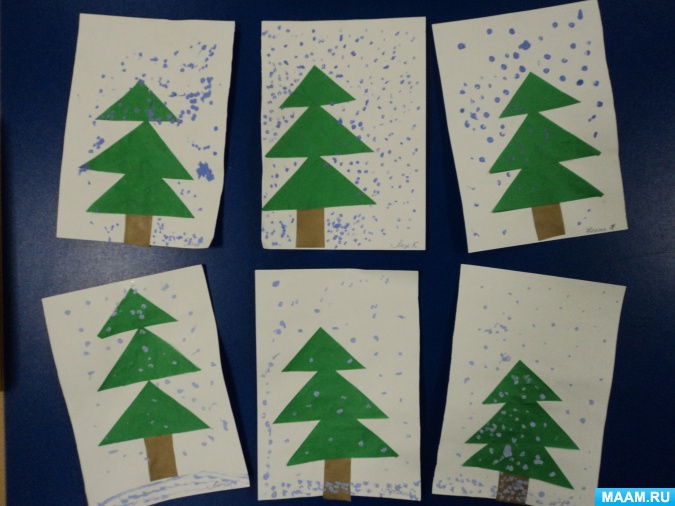 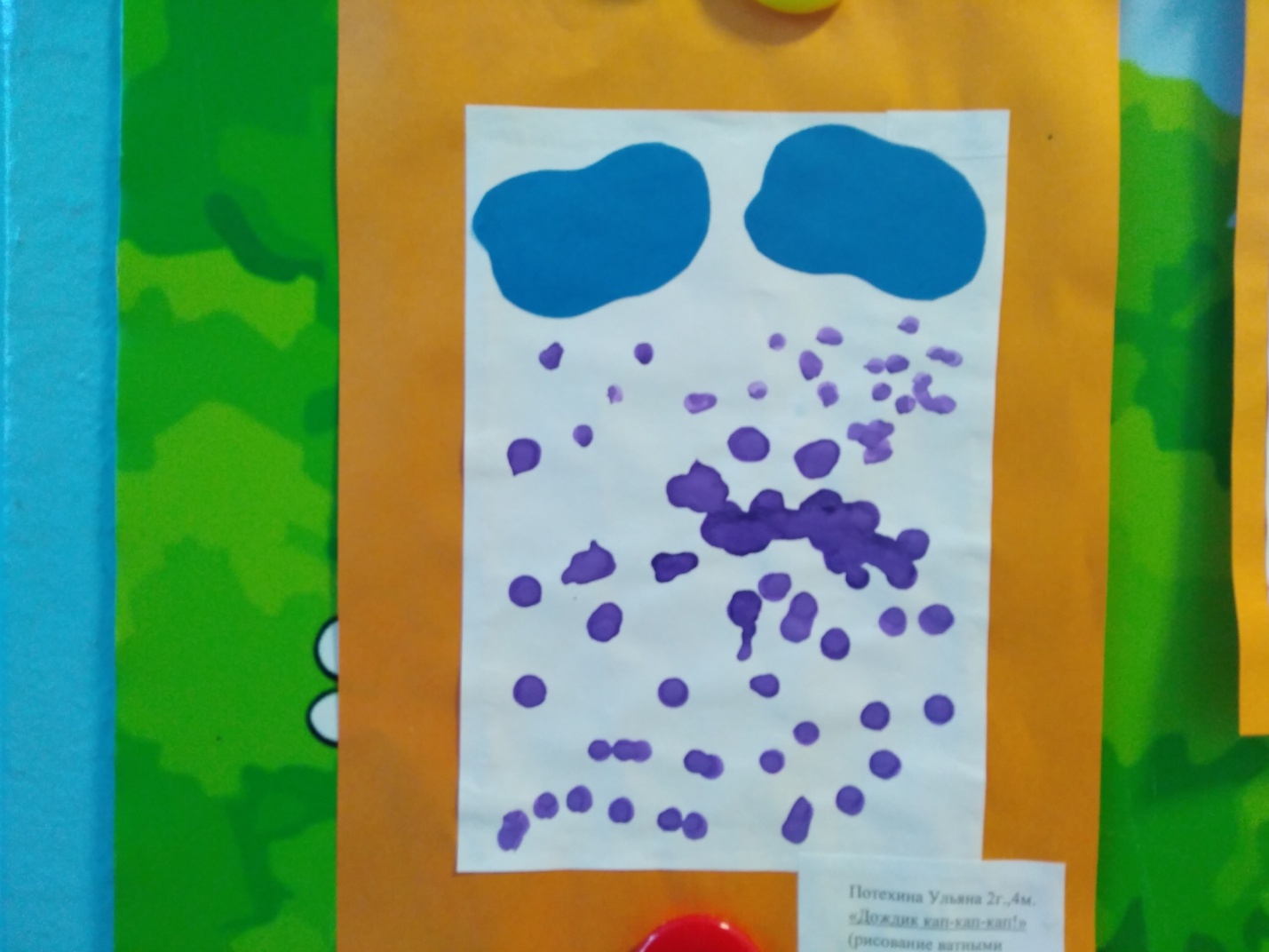 «Листопад» - рисование отпечатками листьев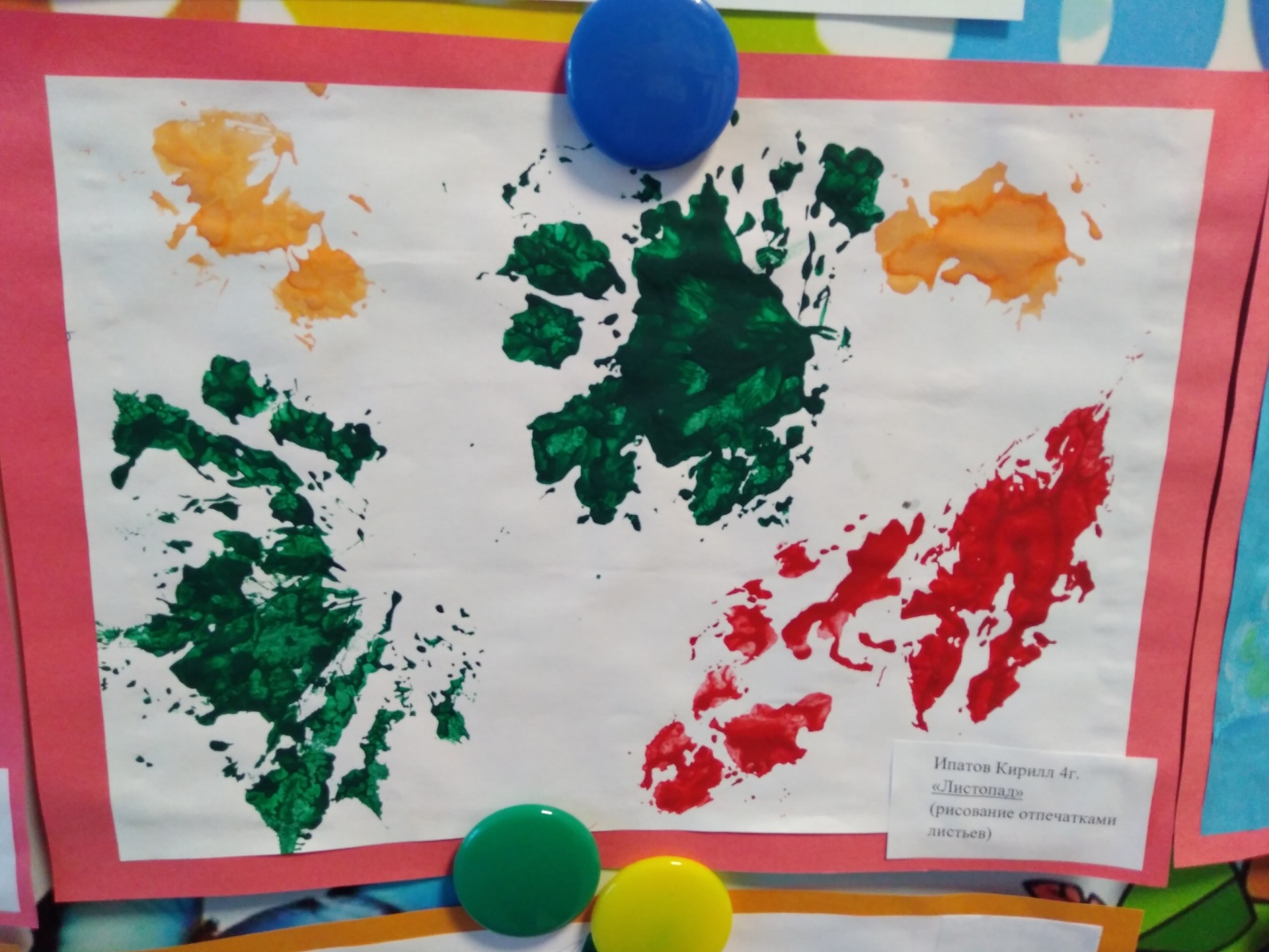 «Снеговик» - тычок поролоном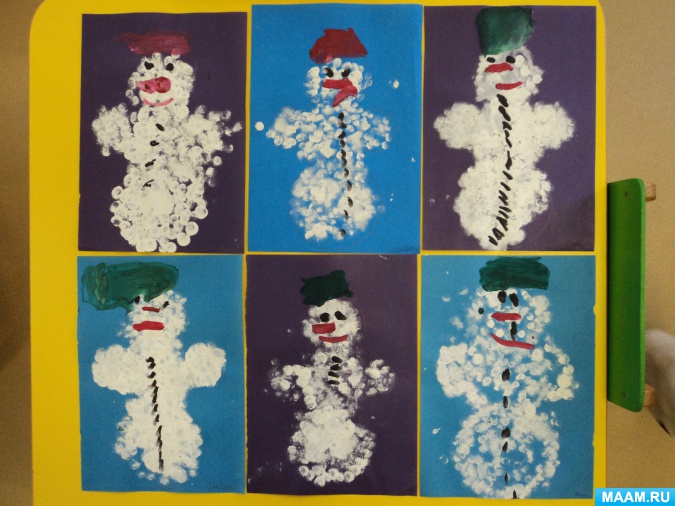 «Радужные пузыри» - рисование втулкой 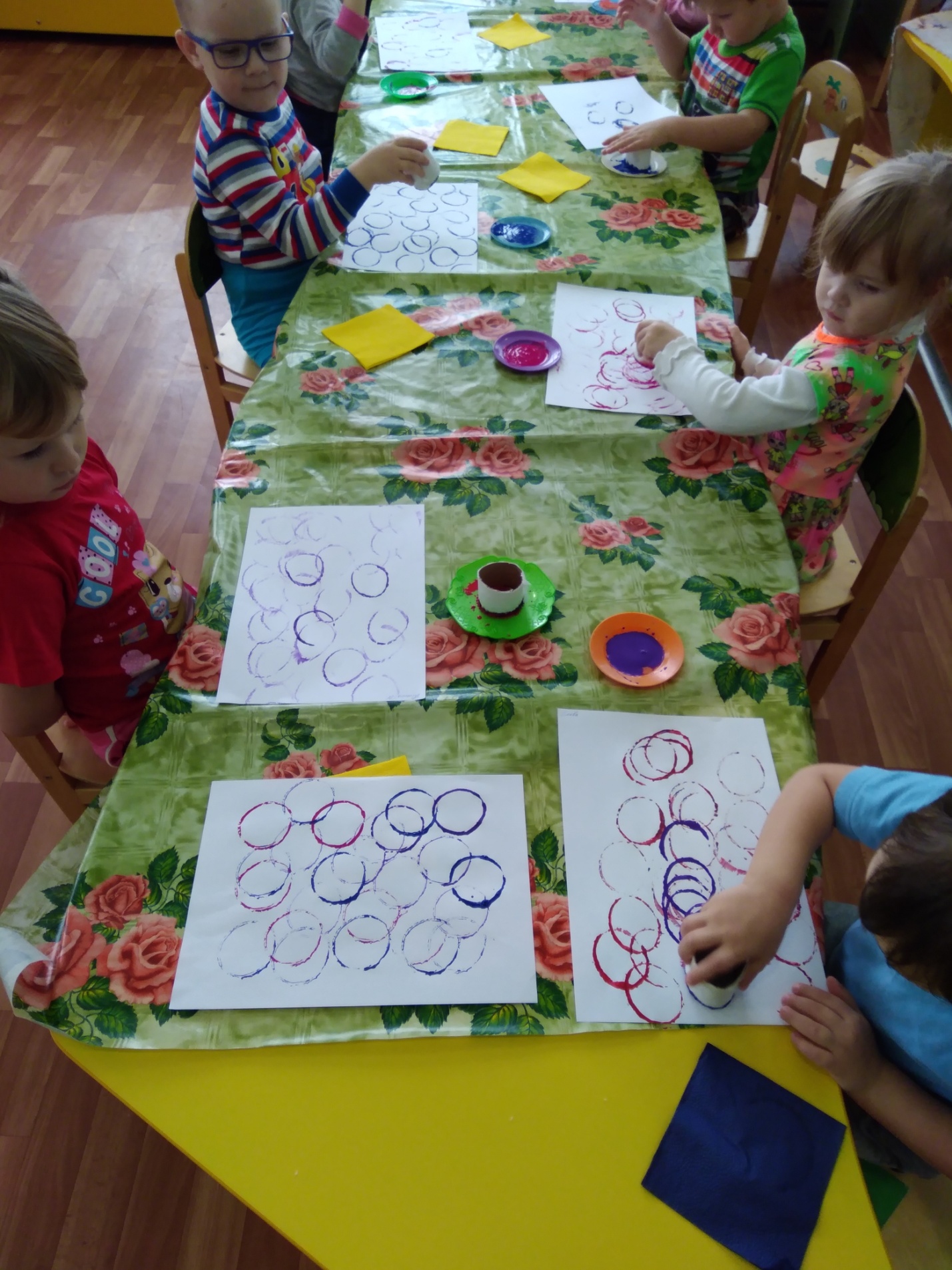 «Подводный мир» - кляксография с использованием трубочки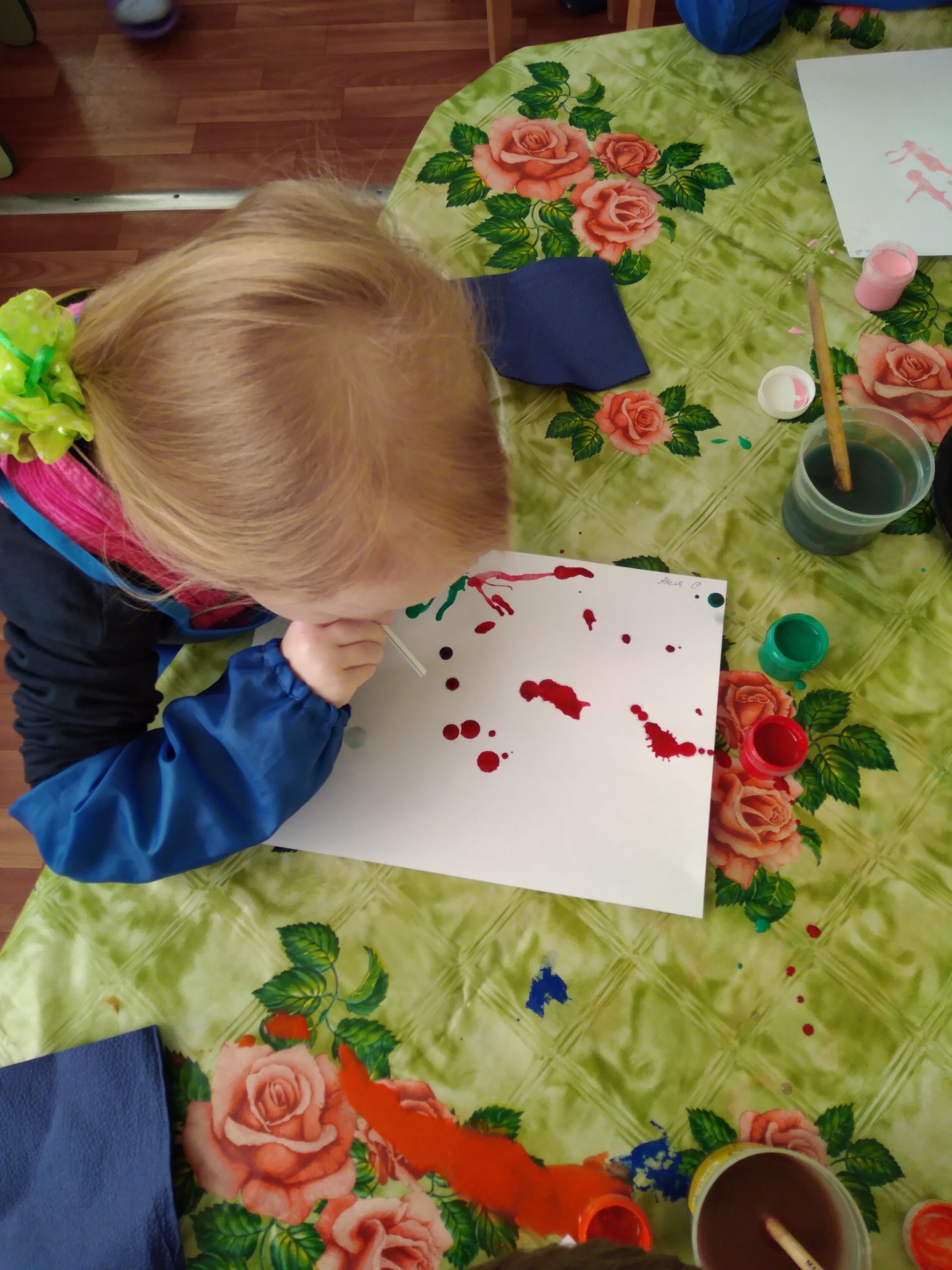 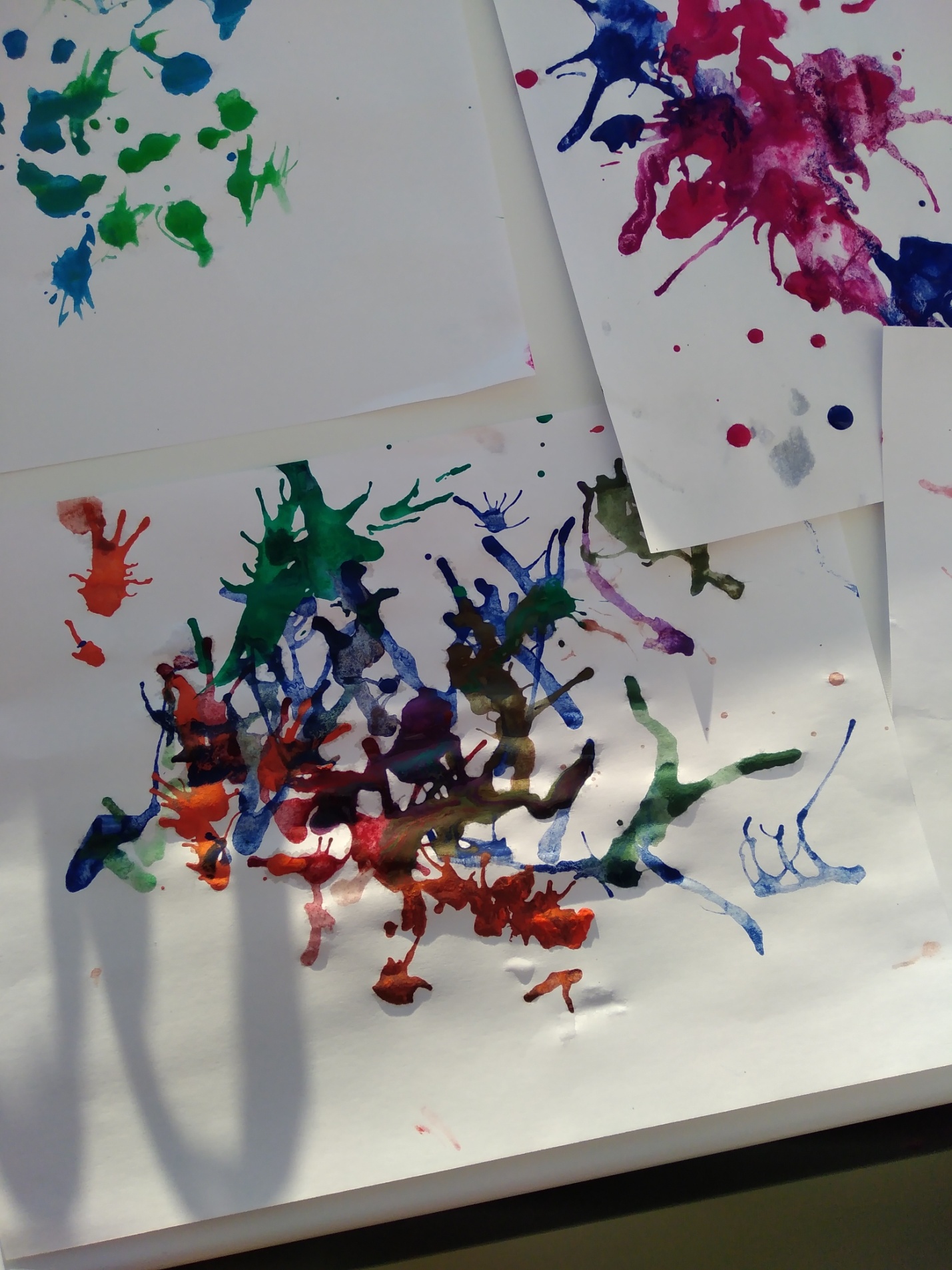 «Еловая веточка с шишками» - рисование шишек отпечатком пленки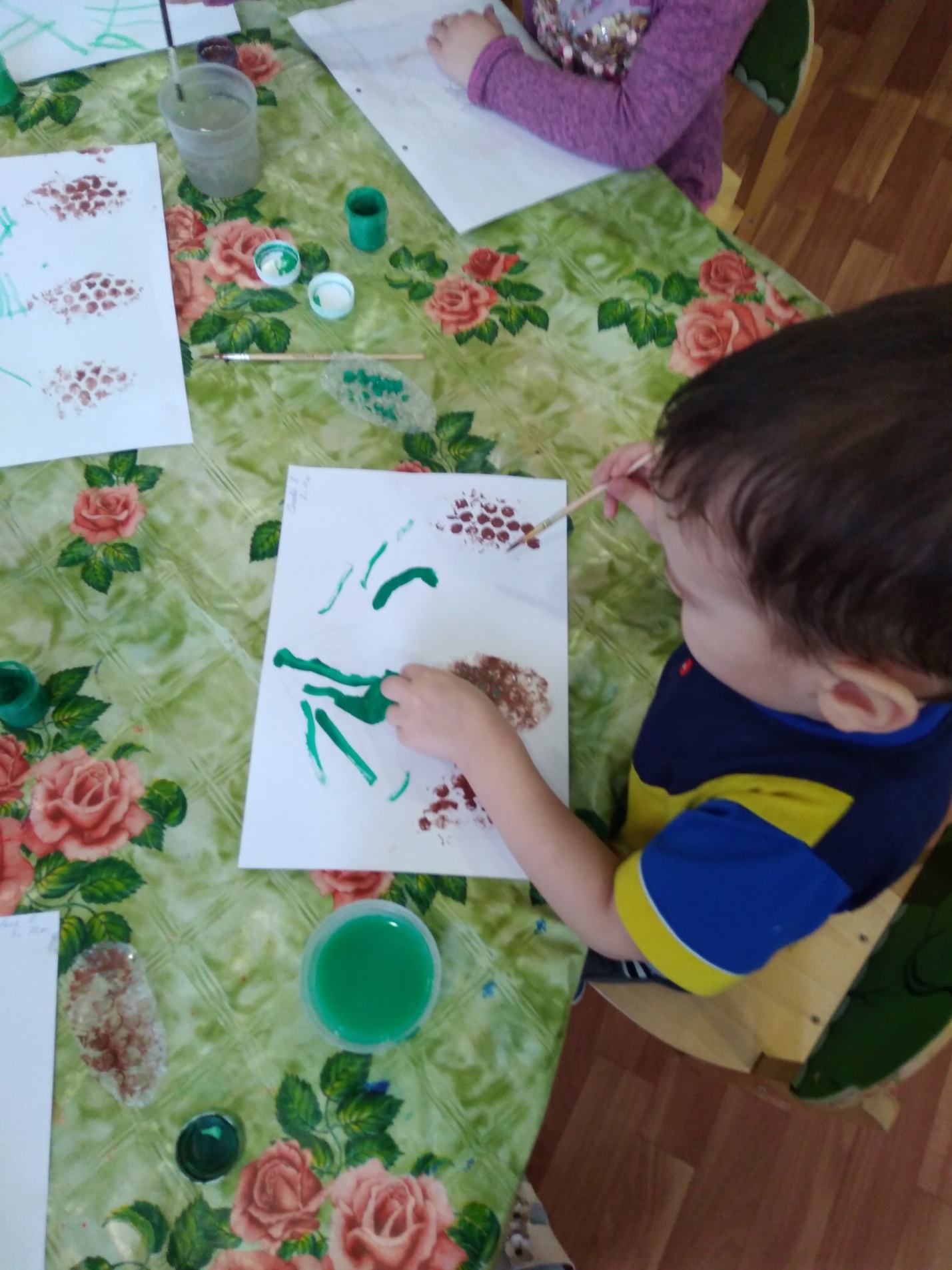 «Зимние узоры» - рисование свечой и акварелью, где я рисовала свечой, а дети закрашивали лист краской.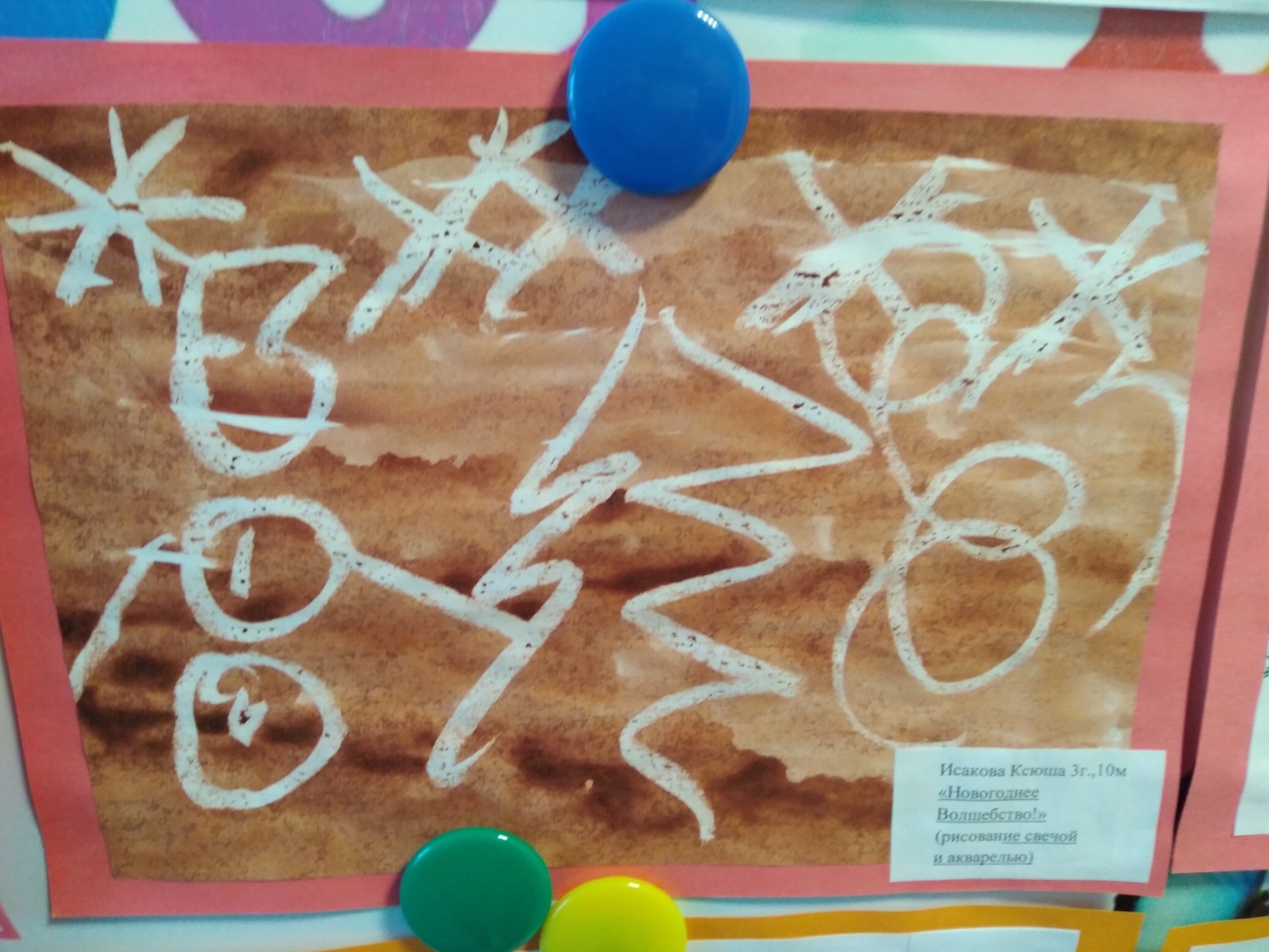 Попробовали и сложную технику – рисование нитью.«Букет для мамы» - рисование нитью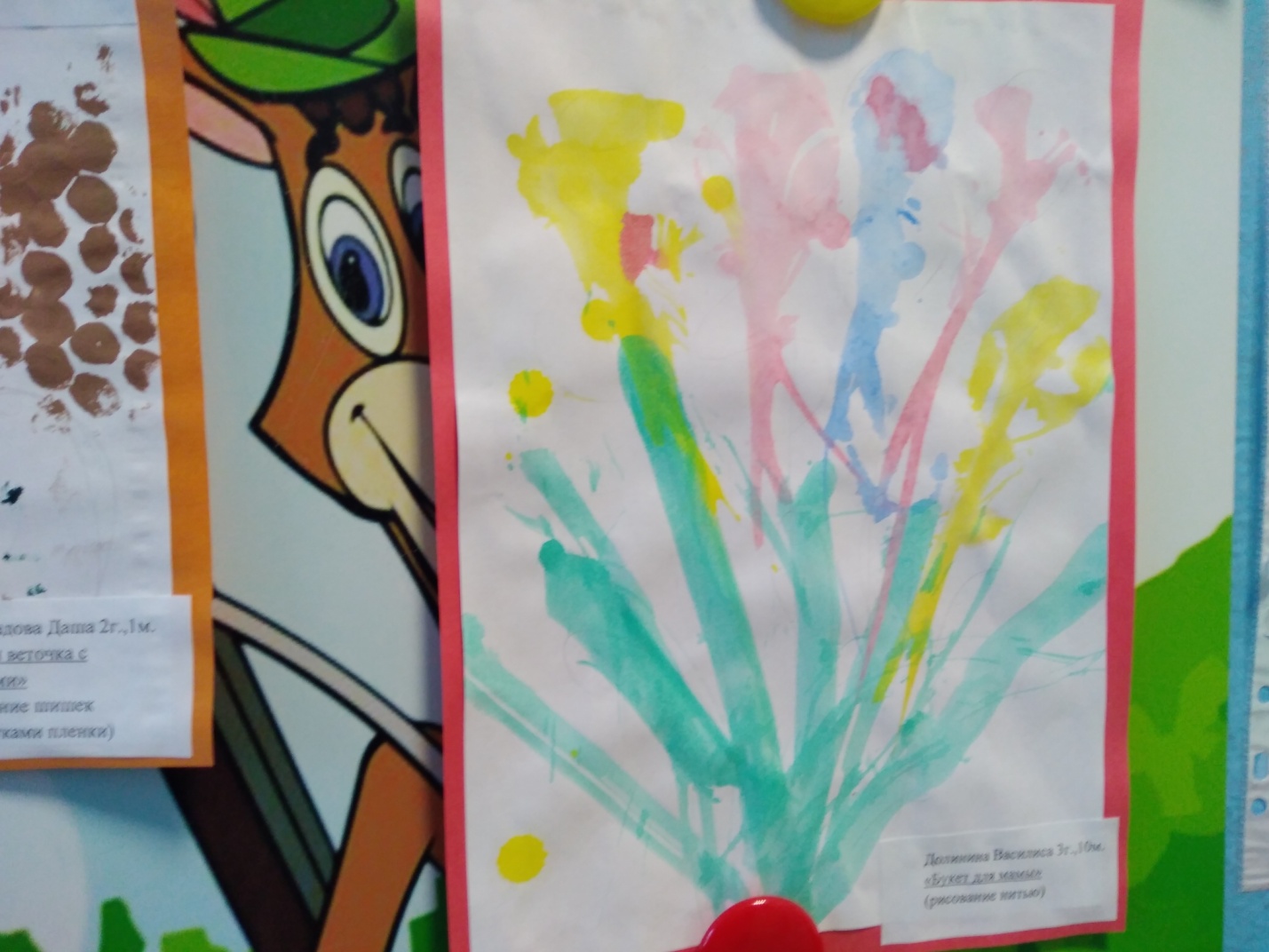 В дальнейшем мы будем осваивать с детьми более сложные  техники рисования.